Joint Local Access Forum (JLAF)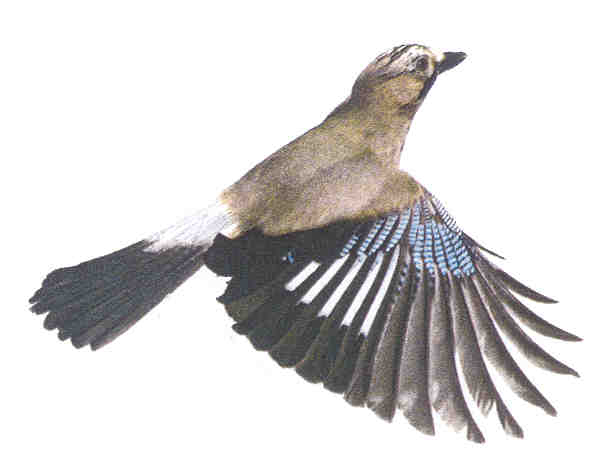 for Bath & North ,  and 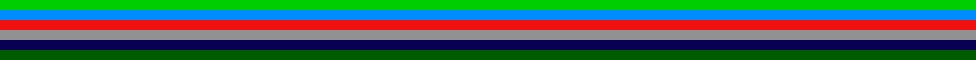 Application for membership of the JLAFTo: Bath & North ,  and  CouncilsPRIVATE AND CONFIDENTIALTo be considered for membership this year the deadline for receipt of applications is 9am on Monday 9 June 2014IntroductionThe purpose of this application form is for you to provide the information necessary for the councils to select new voluntary members to the Joint Local Access Forum (the JLAF) and to administer the JLAF.  Some questions are included to comply with the Local Access Forums () Regulations 2007 or to follow government guidance.Please complete the form so that we know why you want to be a member of the JLAF, how you intend to contribute to the work of the JLAF and your aspirations for access to the outdoors.  Provide any information that you consider relevant to this.In appointing members, the councils will consider all new applications and the current membership of the JLAF to appoint a balanced forum with a broad range of interests, knowledge and experience.  Members of the JLAF are not appointed as technical advisors or formal representatives of interest groups.The names of JLAF members, with a short summary of their aims, interests and experience may be published on the JLAF’s webpage and elsewhere.  Other personal details will be published only with your consent.Before you complete this form, you might find it useful to look at the papers of previous JLAF meetings.  They are at http://www.bathnes.gov.uk/services/streets-and-highway-maintenance/public-rights-way/local-access-forum  You can also download a copy of this application form from the website to complete and return by email.If you have any questions about this application, please contact Graeme Stark, the Interim Secretary of the JLAF, whose contact details are at the end of this form.This document about applying to join the Joint Local Access Forum can be made available in a range of languages, large print, Braille, on tape, electronic and accessible formats from Graeme Stark.  Tel: (01225) 477650 Minicom/textphone: (01225) 394166.Personal detailsDisabled PeopleWe welcome applications from disabled people and can assist you in your application and role if you are appointed as a JLAF member.  All information is treated in confidence and is used to help us to carry out our duties under the Disability Discrimination Act 1995.After this applicationIf you are not appointed to the JLAF, would you like us to retain your information:Your area of interestLegislation requires a balance in the membership between the three categories of members shown below.(a) members representing the users of local rights of way or access land,
(b) members representing the owners and occupiers of access land or land over which local rights of way subsist, or
(c) members representing any other interests especially relevant to the authorities’ areas (Bath & North East Somerset,  and ).Please give a brief summary of any interest you have in one or more of these categories (for example, in work or for leisure, as a volunteer, professional, academic or involved in a business relevant to the work of the JLAF):(a)	Representing the users of local rights of way or access land(for example, representing walkers, horse riders, carriage drivers, cyclists or motorists)(b)	Representing the landowners or occupiers of access land or land over which local rights of way exist (for example, do you own or occupy access land or land over which rights of way subsist, or represent such landowners or occupiers?)(c)	Representing any other relevant interests (do you have an interest in access not covered above, for example do you have an interest in tourism, nature conservation or in the provision of access for disabled people?)Please also tick the one box below that you consider most relevant to you in your application to be a member of the JLAF:Why do you want to be a member of the JLAF?Please include anything in the following space that you feel is relevant to your application for membership of the JLAF.  The councils will also consider the information you have provided elsewhere on the form.The councils particularly want to know:Why you want to join the JLAFWhat you can contributeWhat you want to achieveYou may also wish to consider including some of the following in your entry:Your relevant interests, pastimes or leisure activitiesYour knowledge of access, including your knowledge of public rights of way and of access landAny involvement or membership and any positions held (previous and current) in any organisations or clubs whose work is relevant to the JLAFAny other skills or experience which you may have which are relevant to the JLAFAreas where you feel you would be able to give particular adviceYour views on access to the outdoors in both urban and rural areas, including the potential of access and the impact of access in rural and urban areasAn important role of the JLAF is to advise the councils on the implementation of their Joint Rights of Way Improvement Plan.  Please include your ideas for the improvement of access in the JLAF area.Declaration of interestLegislation places some limitations on who can be appointed as a member of the JLAF.  For instance, there is a limit to the number of members of the JLAF who are also Councillors of the three councils involved in the JLAF.  There is no bar on the appointment of local authority employees to the JLAF but the councils may avoid appointing any officer who has responsibilities for access or rights of way management in a local authority.  This is because there might be a potential conflict of interest between their local authority duties and membership of an independent statutory body giving advice on how those duties should be carried out.  Please therefore answer the following questions:I confirm that the details on this application form are correct.Please return your completed application form to:Please send completed application forms to the address at the end of this formor to graeme_stark@bathnes.gov.uk.TitleSurnameSurnameSurnameSurnameForenamesPreferred name (if different)Current age (please circle the relevant age band)24 or under25-3435-4445-5445-5455-6465-7475 or overPostal addressPostcodePostcodePostcodePostcodeE-mail address:Daytime phone numberEvening phone numberMay we contact you on these phone numbers? (Y/N)May we contact you on these phone numbers? (Y/N)May we contact you on these phone numbers? (Y/N)May we contact you on these phone numbers? (Y/N)May we contact you on these phone numbers? (Y/N)May we contact you on these phone numbers? (Y/N)May we contact you on these phone numbers? (Y/N)May we contact you on these phone numbers? (Y/N)May we contact you on these phone numbers? (Y/N)Do you consider yourself to be a disabled person under the terms of the Disability Discrimination Act?A person is disabled if s/he has a physical or mental impairment that has a substantial long term adverse effect on his/her ability to carry out normal day to day activities(Y/N)Please specify the support (e.g. hearing loop, Braille documents, ramp or lift) you require:Please specify the support (e.g. hearing loop, Braille documents, ramp or lift) you require:As an observer to the JLAF?  (we will send you meeting invitations, papers and other information relating to the work of the JLAF, usually by email)(Y/N)To consider you in any future opportunities to become a member of the JLAF?(Y/N)As a consultee for the Rights of Way Improvement Plan (ROWIP) for the area?(Y/N)(a) Representing the users of local rights of way or access land(b) Representing the owners and occupiers of access land or land over which local rights of way subsist, or(b) Representing any other interests especially relevant to the authority's area.Are you an Elected Member or Senior Officer of Bath & North East Somerset Council, Bristol City Council or South Gloucestershire Council?(Y/N)If yes, which council and what is your position?Are you otherwise employed by Bath & North East Somerset Council, Bristol City Council or South Gloucestershire Council?(Y/N)If yes, which council and in which department?Are you related to any Elected Member or Senior Officer of any of the Constituent Councils (Bath & North East Somerset,  or South Gloucestershire Councils)?(Y/N)If yes, name of relative, in which council and in what position?What is the relationship of this person to you?SignatureDateGraeme StarkInterim Secretary to the JLAFKeynshamBS31 1LATelephone: 01225 477650Email: graeme_stark@bathnes.gov.uk